ФЕДЕРАЛЬНОЕ АГЕНТСТВО ЖЕЛЕЗНОДОРОЖНОГО ТРАНСПОРТА Федеральное государственное бюджетное образовательное учреждение высшего образования«Петербургский государственный университет путей сообщения Императора Александра I»(ФГБОУ ВО ПГУПС)Кафедра «Автоматика и телемеханика на железных дорогах»РАБОЧАЯ ПРОГРАММАдисциплины«БЕЗОПАСНОСТЬ ТЕХНОЛОГИЧЕСКИХ ПРОЦЕССОВ И ТЕХНИЧЕСКИХ СРЕДСТВ НА ЖЕЛЕЗНОДОРОЖНОМ ТРАНСПОРТЕ»(Б1.Б.41)для специальности23.05.05 «Системы обеспечения движения поездов» по специализации «Автоматика и телемеханика на железнодорожном транспорте» Форма обучения – очная, очно-заочная, заочнаяСанкт-Петербург2018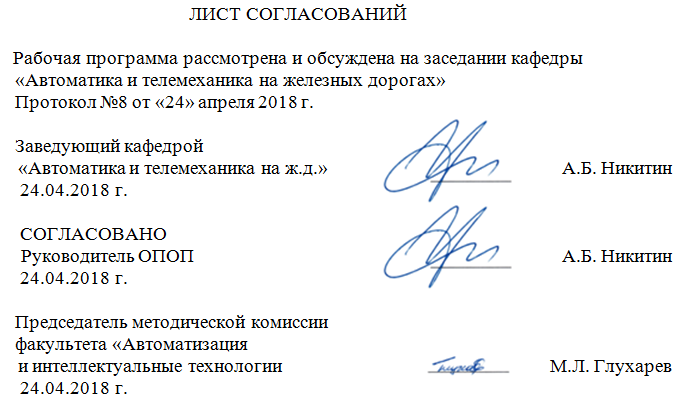 1. Цели и задачи дисциплиныРабочая программа составлена в соответствии с ФГОС ВО, утвержденным «17» октября 2016 г., приказ № 1296 по направлению/специальности 23.05.05 «Системы обеспечения движения поездов», по дисциплине «Безопасность технологических процессов и технических средств на железнодорожном транспорте».Целью преподавания дисциплины «Безопасность технологических процессов и технических средств на железнодорожном транспорте» является обучение студентов методам и средствам безопасного управления движением поездов на железнодорожных станциях и перегонах с использованием автоматических и телемеханических систем.Для достижения поставленной цели решаются следующие задачи:изучаются основы построения систем автоматики ителемеханики;изучаются методы и средства обеспечения безопасности движения поездов в релейных и микропроцессорных системах автоматики и телемеханики;изучаются способы управления, проектирования, монтажа и обслуживания систем железнодорожной автоматики;анализируются схемотехнические решения построения систем железнодорожной автоматики;студенты обучаются использованию полученных знаний на практике.2. Перечень планируемых результатов обучения по дисциплине, соотнесенных с планируемыми результатами освоения основной профессиональной образовательной программыПланируемыми результатами обучения по дисциплине являются: приобретение знаний, умений, навыков и/или опыта деятельности.В результате освоения дисциплины обучающийся должен:Знать: требования по обеспечению транспортной безопасности для различных категорий объектов транспортной инфраструктуры и транспортных средств железнодорожного транспорта;методы, инженерно-технические средства и системы обеспечения транспортной безопасности, используемые на объектах транспортной инфраструктуры железнодорожного транспорта;порядок разработки и реализации планов обеспечения транспортной безопасности объектов транспортной инфраструктуры и транспортных средств железнодорожного транспорта;производственную и организационную структуры подразделений систем обеспечения движения поездов;правовые нормативно-технические и организационные основы безопасности движения поездов и жизнедеятельности;средства и методы повышения безопасности в системах обеспечения движения поездов;правила технической эксплуатации железных дорог.Уметь: определять потенциальные угрозы и действия, влияющие на защищенность объектов транспортной инфраструктуры и транспортных средств железнодорожного транспорта и обеспечивать выполнение мероприятий по транспортной безопасности на этих объектах в зависимости от ее различных уровней;применять правовые нормативно-технические и организационные основы безопасности жизнедеятельности для обеспечения безопасности труда и производства.Владеть: методами и средствами обеспечения безопасности движения поездов;основными   методами, способами   и   средствам   и   планирования   и реализации обеспечения транспортной безопасности.Приобретенные знания, умения, навыки и/или опыт деятельности, характеризующие формирование компетенций, осваиваемые в данной дисциплине, позволяют решать профессиональные задачи, приведенные в соответствующем перечне по видам профессиональной деятельности в п. 2.4 основной профессиональной образовательной программы (ОПОП). Изучение дисциплины направлено на формирование следующих общепрофессиональных компетенций:владением основными методами, способами и средствами планирования и реализации обеспечения транспортной безопасности (ОПК-13);Изучение дисциплины направлено на формирование следующих профессиональных компетенций, соответствующих виду профессиональной деятельности, на который ориентирована программа специалитета:производственно-технологическая деятельность:способностью разрабатывать и использовать нормативно-технические документы для контроля качества технического обслуживания и ремонта систем обеспечения движения поездов, их модернизации, оценки влияния качества продукции на безопасность движения поездов, осуществлять анализ состояния безопасности движения поездов (ПК-3);владением нормативными документами по ремонту и техническому обслуживанию систем обеспечения движения поездов, способами эффективного использования материалов и оборудования при техническом обслуживании и ремонте систем обеспечения движения поездов, владением современными методами и способами обнаружения неисправностей в эксплуатации, определения качества проведения технического обслуживания систем обеспечения движения поездов, владением методами расчета показателей качества (ПК-4)организационно-управленческая деятельность:способностью анализировать технологический процесс эксплуатации, технического обслуживания и ремонта систем обеспечения движения поездов как объекта управления (ПК-8);способностью контролировать соответствие технической документации разрабатываемых проектов техническим регламентам, санитарным нормам и правилам, техническим условиям и другим нормативным документам (ПК-10);проектно-конструкторская деятельность:способностью разрабатывать с учетом эстетических, прочностных и экономических параметров технические задания и проекты устройств электроснабжения, железнодорожной автоматики и телемеханики, стационарной и подвижной связи, средств защиты устройств при аварийных ситуациях, определять цель проекта, составлять планы размещения оборудования, технического оснащения и организации рабочих мест, рассчитывать загрузку оборудования и показатели качества продукции, проводить сравнительный экономический анализ и экономическое обоснование инвестиционных проектов при внедрении и реконструкции систем обеспечения движения поездов (ПК-13);научно-исследовательская деятельность:способностью составлять описания проводимых исследований и разрабатываемых проектов, собирать данные для составления отчетов, обзоров и другой технической документации (ПК-17).Область профессиональной деятельности обучающихся, освоивших данную дисциплину, приведена в п. 2.1 ОПОП.Объекты профессиональной деятельности обучающихся, освоивших данную дисциплину, приведены в п. 2.2 ОПОП.3. Место дисциплины в структуре основной профессиональной образовательной программыДисциплина «Безопасность технологических процессов и технических средств на железнодорожном транспорте» (Б1.Б.41) относится к базовой части и является обязательной обучающегося.4. Объем дисциплины и виды учебной работыДля очной формы обучения:Для очно-заочной формы обучения: Для заочной формы обучения: 5. Содержание и структура дисциплины5.1 Содержание дисциплины5.2 Разделы дисциплины и виды занятийДля очной формы обучения: Для очно-заочной формы обучения: Для заочной формы обучения: 6. Перечень учебно-методического обеспечения для самостоятельной работы обучающихся по дисциплине 7. Фонд оценочных средств для проведения текущего контроля успеваемости и промежуточной аттестации обучающихся по дисциплинеФонд оценочных средств по дисциплине является неотъемлемой частью рабочей программы и представлен отдельным документом, рассмотренным на заседании кафедры и утвержденным заведующим кафедрой.8. Перечень основной и дополнительной учебной литературы, нормативно-правовой документации и других изданий, необходимых для освоения дисциплины8.1 Перечень основной учебной литературы, необходимой для освоения дисциплиныЛисенков В.М. Статистическая теория безопасности движения поездов. М.: УМЦ ЖДТ, 1999г. -332 с.Системы автоматики и телемеханики на железных дорогах мира: учебное пособие для вузов ж.-д. транспорта / Пер. с англ.; под ред. Г. Теега, С. Власенко. - М.: Интекст, 2010. - 496 с.Кононов В.А., Лыков А.А., Никитин А.Б. Основы проектирования электрической централизации промежуточных станций: учеб. пособие / Под ред. А.Б. Никитина. - 2-е изд., доп. и перераб. - М.: ФГБОУ "Учебно- методический центр по образованию на железнодорожном транспорте", 2013. - 348 с.8.2 Перечень дополнительной учебной литературы, необходимой для освоения дисциплиныЭксплуатационные основы автоматики и телемеханики: Учебник для вузов ж.-д. транспорта /Вл.В. Сапожников, И.М. Кокурин, В.А. Кононов, А.А. Лыков, А.Б. Никитин; под ред. проф. Вл.В. Сапожникова. – М.: Маршрут, 2006.– 247 с.Замышляев А.М. Прикладные информационные системы управления надежностью,  безопасностью,  рисками  и  ресурсами  на  железнодорожном транспорте/ А.М.Замышляев. – Ульяновск: Областная типография «Печатный двор», 2013. – 143 с.Журнал Автоматика, связь, информатика.Журнал Железные дороги мира.8.3 Перечень нормативно-правовой документации, необходимой для освоения дисциплиныГОСТ 2.749-84. ЕСКД. Элементы и устройства железнодорожной сигнализации, централизации и блокировки.Правила технической эксплуатации железных дорог Российской Федерации. – М.: «Омега-Л», 2013. – 448 с.Инструкция по сигнализации на железных дорогах Российской Федерации (ЦРБ/757). – М.: ЦВНТТ «Транспорт», 2000. – 128 с.Нормы технологического проектирования устройств автоматики и телемеханики на федеральном железнодорожном транспорте (НТП СЦБ/МПС-99).8.4 Другие издания, необходимые для освоения дисциплиныАвтоматизированное рабочее место дежурного по станции : Методические указания к лабораторной работе Т-35 / А. Б. Никитин, С. В. Ракчеев // СПб.: ПГУПС, 2013. – 10 с.Аппараты управления и контроля электрической централизации релейного типа : Методические указания к лабораторной работе Т-33 / А. Б. Никитин, С. В. Ракчеев // СПб.: ПГУПС, 2013. – 17 с.Оперативно-диспетчерское оборудование релейных систем электрической централизации : Методические указания для студентов специальности  190401.65  «Эксплуатация  железных  дорог»  по  дисциплине«Автоматика, телемеханика и связь на железнодорожном транспорте» / А. А. Лыков, Д. С. Марков, М. А. Гордон // СПб.: ПГУПС, 2013. – 44 с.9. Перечень ресурсов информационно-телекоммуникационной сети «Интернет», необходимых для освоения дисциплиныwww.scbist.comwww.scb.ucoz.ruwww.railway.kanaries.ruЭлектронная библиотека [Электронный ресурс]. – Режим доступа: http://e.lanbook.com. (для доступа к полнотекстовым документам требуется авторизация).  Электронная библиотека [Электронный ресурс]. – Режим доступа: http://ibooks.ru/ (для доступа к полнотекстовым документам требуется авторизация).  Личный кабинет обучающегося и электронная информационно-образовательная среда. [Электронный ресурс]. – Режим доступа: http://sdo.pgups.ru/  (для доступа к полнотекстовым документам требуется авторизация).  СЦБИСТ - железнодорожный форум. [Электронный ресурс]. – Режим доступа: http://scbist.com/ (для доступа к полнотекстовым документам требуется авторизация).10. Методические указания для обучающихся по освоению дисциплиныПорядок изучения дисциплины следующий:Освоение разделов дисциплины производится в порядке, приведенном в разделе 5 «Содержание и структура дисциплины». Обучающийся должен освоить все разделы дисциплины с помощью учебно-методического обеспечения, приведенного в разделах 6, 8 и 9 рабочей программы. Для формирования компетенций обучающийся должен представить выполненные типовые контрольные задания или иные материалы, необходимые для оценки знаний, умений, навыков и (или) опыта деятельности, предусмотренные текущим контролем (см. фонд оценочных средств по дисциплине).По итогам текущего контроля по дисциплине, обучающийся должен пройти промежуточную аттестацию (см. фонд оценочных средств по дисциплине).11. Перечень информационных технологий, используемых при осуществлении образовательного процесса по дисциплине, включая перечень программного обеспечения и информационных справочных системПеречень информационных технологий, используемых при осуществлении образовательного процесса по дисциплине:технические средства (проектор, интерактивная доска);методы обучения с использованием информационных технологий (демонстрация мультимедийных материалов);Кафедра «Автоматика и телемеханика на железных дорогах» обеспечена необходимым комплектом лицензионного программного обеспечения:C++Builder XE2 Professional new user (and Upgrade from Version 2007 or earlier) Named ESD;Flash PRO CS5 11 AcademicEdition License Level 2 2,500+ Russian Windos;GPSS Wold Академическая;Kaspersky BusinessSpace Security Russian Edition. 1500-2499 User 1 year Educational Renewal License;Multisim 10x stud;Office 2007 Russian OpenLicensePack NoLevel AcademicEdition;Office Professional Plus 2007 Russian OpenLicensePack NoLevel AcademicEdition;Office Standard 2010 Russian OpenLicensePack NoLevel AcademicEdition;Total Commander 7.x 101-200 User licence;WinRAR : 3.x : Standard Licence;WinRAR Standard Licence — для юридических лиц 500-999 лицензий (за 1 лицензию );Антиплагиат — Коллекция интернет-источников (25 млн.документов) на 3 года;Антиплагиат — Подключение к интернет-версии с возможностью создания собственной коллекции на 3 года;Антиплагиат — Подключение коллекции диссертаций Российской государственной библиотеки (700 тыс. документов);Электронный ключ USB (сетевой на 20 рабочих мест).12. Описание материально-технической базы, необходимой для осуществления образовательного процесса по дисциплинеМатериально-техническая база обеспечивает проведение всех видов учебных занятий, предусмотренных учебным планом по данному направлению и соответствует действующим санитарным и противопожарным нормам и правилам.Она содержит:Помещения для проведения лекционных занятий, укомплектованное техническими средствами обучения, служащими для представления учебной информации большой аудитории (мультимедийным проектором, аудиоаппаратурой, настенным экраном), в случае отсутствия в аудитории технических средств обучения для представления учебной информации используется переносной проектор и маркерная доска (стена). В качестве учебно-наглядных пособий выступает презентация.помещения для лабораторных и практических занятий, укомплектованные специализированной учебной мебелью и техническими средствами обучения (лабораторными макетами и установками).помещения для проведения групповых и индивидуальных консультаций, укомплектованных.помещения для проведения текущего контроля и промежуточной аттестации.помещения для самостоятельной работы аудитория 1-115-8, оснащены компьютерной техникой с возможностью подключения к сети «Интернет» с обеспечением доступа в электронно-образовательную среду«02» апреля 2018 г. Вид учебной работыВсего часовСеместр 7Контактная работа (по видам учебных занятий)6464в том числе:лекции (Л)3232практические занятия (ПЗ)00лабораторные работы (ЛР)3232Самостоятельная работа (СРС) (всего)6262Контроль54Форма контроля знанийЭкз.Общая трудоемкость: час / з.е.180 / 5180 / 5Вид учебной работыВсего часовСеместр 8Контактная работа (по видам учебных занятий)6464в том числе:лекции (Л)3232практические занятия (ПЗ)16лабораторные работы (ЛР)1616Самостоятельная работа (СРС) (всего)8080Контроль36Форма контроля знанийЭкз.Общая трудоемкость: час / з.е.180 / 5180 / 5Вид учебной работыВсего часовСеместр 8Контактная работа (по видам учебных занятий)1616в том числе:лекции (Л)88практические занятия (ПЗ)00лабораторные работы (ЛР)88Самостоятельная работа (СРС) (всего)155155Контроль9Форма контроля знанийЭкз., К(2)Общая трудоемкость: час / з.е.180 / 5180 / 5№ п/пНаименование раздела дисциплиныСодержание раздела1Вводный разделГосударственное значение железнодорожного транспорта и его задачи.Классификация нарушений безопасности движения поездов (БДП). Система обеспечения БДП. Организационная структура надзора за обеспечением БДП. Классификация устройств и систем железнодорожной автоматики и телемеханики (СЖАТ). Роль СЖАТ в обеспечении безопасности движения поездов, а также в пропускной и провозной способности железных дорог.2Нормативная базаи организационные основы БДППонятия, термины и определения БДП. Организационные основы обеспеченияБДП, нормативная база. ПТЭ как основной закон российских ж.д. (структура, требования к ЖАТ). Требования Ведомственных норм технологического проектирования (ВНТП).3Сигнализация икодирование маршрутов на станциях.Основы сигнализации на железнодорожном транспорте и нормативная база:Инструкция по сигнализации на железных дорогах Российской Федерации. РУ55- 2012. Светофорная сигнализация при движении по стрелочным переводам с маркой крестовины 1/18 и 1/22. Сигнализация предупредительного светофора. Увязка сигнальных показаний при движении в последовательных маршрутах с пологими и обычными марками крестовин стрелочных переводов. Сигнализация при переходе с трехзначной на четырехзначную автоблокировку и с четырехзначной на трехзначную автоблокировку. Маршрутные указатели. Отдельные особенности сигнализации на раздельных пунктах. Сигнализация на станции при движении поездов по неправильному пути. Кодирование маршрутов на станциях, взаимоувязка сигнализации напольных и локомотивных светофоров.4Теория безопасности ЖАТТеоретические основы БДП.  Безопасность систем и устройств ЖАТ.  Виды отказов. Надежность, показатели надежности. Нормы надежности систем и устройств ЖАТ. Безопасность, показатели безопасности. Нормы безопасности систем и устройств ЖАТ. Системотехнические основы безопасности в ЖАТ. Реле как элемент 1 класса надежности. Правила построения безопасных релейных схем. Анализ узлов безопасности релейных схем. Безопасность микропроцессорных комплексов ЖАТ. Безопасные структуры. Расчеты надежности и безопасности структур систем ЖАТ. Безопасные принципы проектирования устройств сопряжения с объектами ЖАТ.5Кибернетическиеструктуры ЖАТВиды кибернетических структур ЖАТ. Эргатические системы. Средства отображения и индикации (СОИ). Классификация СОИ. Аппараты и органы управления в релейных системах ЖАТ. Программно-аппаратные средства ЖАТ, состав АРМ. Понятие пользовательского интерфейса. Организация рабочего места дежурного по станции, эргономические требования. Особенности передачи ответственных команд. Безопасность индикации в релейных ЭЦ и в АРМах компьютерных систем.6Эксплуатационно-технические требования и функциональная безопасность станционных систем.Классификация и общая характеристика систем ЭЦ.  Требования ПТЭ к системам ЭЦ. Особенности структуры и реализации функций. Условия безопасности движения поездов в алгоритмах установки маршрутов. Виды размыкания маршрутов.  Отличительные особенности технических решений. Схемные исключения и проверки враждебности маршрутов. Работа схем при установке маршрута. Отмена маршрутов. Алгоритмы посекционного размыкания. Алгоритмы маршрутного размыкания поездом. Работа схем при искусственном размыкании маршрутов. Особенности построения схемы сигнальных реле поездных маршрутов. Особенности построения схемы сигнальных реле маневровых маршрутов. Особенности размыкания маневровых маршрутов. Размыкание неиспользованной части маршрутов при угловых заездах. Схема лучевого питания.7Эксплуатационно-технические требования и функциональная безопасность перегонных системКлассификация и общая характеристика систем интервального регулирования. Требования ПТЭ к перегонным СЖАТ. Особенности структуры и требования к реализации функций и к подсистемам. Показатели безопасности и надежности систем интервального регулирования. Увязка и особенности сигнализации предвходного светофора.8Эксплуатационно-технические требования, предъявляемые к системам кодового управленияТребования   к   реализации   функций   ДЦ.   Требования   к подсистемам. Требования к автоматизации работы с графиками. Ответственные приказы при ДЦ, особенности реализации, нормы безопасности. Информационная модель перевозочного процесса и технические средства автоматизации. Автоматизированные	центры   диспетчерского	управления. Принципы организации	информационно-вычислительных	сетей диспетчерского управления.  Оперативные подсистемы АСУЖТ и их взаимодействие с объектами управления.Центры управления перевозками (ЦУП). Технологические принципы работы диспетчерского персонала. Техническое и информационное обеспечение. ЦУП железной дороги. Структура системы. Технология работы оперативного персонала. Автоматизированное рабочее место диспетчера. Автоматизированные централизованные системы управления железнодорожными станциями и узлами. Структура и функциональный состав. Системы удаленного мониторинга и диагностики устройств ЖАТ. Профилактическая деятельность по БДП. Алгоритмы логического контроля работы устройств СЦБ.9Эксплуатационно-Технические требования и функциональная безопасность систем сортировочных станцийТребования нормативных  документов  к  системам  горочной  автоматики. Принципы обеспечения безопасности на сортировочных горках, нормы и показатели безопасности. Информационная модель сортировочного процесса и технические средства автоматизации. Технология работы оперативного персонала. Автоматизированное рабочее место персонала поста ГАЦ. Техническое и информационное обеспечение.10Эксплуатационно-технические требования и функциональная безопасность устройств заградительной сигнализацииОбеспечение	безопасности	движения	на	переездах. Особенности управления	станционными	светофорами при наличии переездов и пешеходных дорожек. Тоннельная и мостовая сигнализации.11Управление  рисками  наж.д. транспорте.RAMS. Термины и определения. Факторы, влияющие на RAMS системы.Модель жизненного цикла системы. Составные части системы менеджмента. Проект УРРАН, его архитектура. Безопасность выполнения работ технологического процесса и устранения отказов в устройствах ЖАТ. БДП в особых условиях эксплуатации (вспомогательное и аварийное управление).  Технические  средства  регистрации  и  обработки  данных«черного ящика». Информационная безопасность (ИБ). Проектирование в системах требований ИБ.№ п/пНаименование раздела дисциплиныЛПЗЛРСРС1Вводный раздел22Нормативная база и организационные основы БДП4683Сигнализация и кодирование маршрутов на станциях48144Теория безопасности ЖАТ645Кибернетические структуры ЖАТ226Эксплуатационно-технические требования и функциональная безопасность станционных систем21867Эксплуатационно-технические требования и функциональная безопасность перегонных систем268Эксплуатационно-технические требования, предъявляемые к системам кодового управления269Эксплуатационно-Технические требования и функциональная безопасность систем сортировочных станций4610Эксплуатационно-технические требования и функциональная безопасность устройств заградительной сигнализации2811Управление  рисками  на ж.д. транспорте22ИТОГОИТОГО32№ п/пНаименование раздела дисциплиныЛПЗЛРСРС1Вводный раздел222Нормативная база и организационные основы БДП4483Сигнализация и кодирование маршрутов на станциях4144Теория безопасности ЖАТ61085Кибернетические структуры ЖАТ226Эксплуатационно-технические требования и функциональная безопасность станционных систем221667Эксплуатационно-технические требования и функциональная безопасность перегонных систем288Эксплуатационно-технические требования, предъявляемые к системам кодового управления289Эксплуатационно-Технические требования и функциональная безопасность систем сортировочных станций4810Эксплуатационно-технические требования и функциональная безопасность устройств заградительной сигнализации2811Управление  рисками  на ж.д. транспорте28ИТОГОИТОГО1616№ п/пНаименование раздела дисциплиныЛПЗЛРСРС1Вводный раздел0,582Нормативная база и организационные основы БДП12103Сигнализация и кодирование маршрутов на станциях22164Теория безопасности ЖАТ2165Кибернетические структуры ЖАТ0,5106Эксплуатационно-технические требования и функциональная безопасность станционных систем02157Эксплуатационно-технические требования и функциональная безопасность перегонных систем02168Эксплуатационно-технические требования, предъявляемые к системам кодового управления0169Эксплуатационно-Технические требования и функциональная безопасность систем сортировочных станций01610Эксплуатационно-технические требования и функциональная безопасность устройств заградительной сигнализации21611Управление  рисками  на ж.д. транспорте016ИТОГОИТОГО8№п/пНаименование разделаПеречень учебно-методического обеспечения1Вводный раздел2Нормативная база и организационные основы БДПНормы технологического проектирования устройств автоматики и телемеханики на федеральном железнодорожном транспорте (Утв. указанием МПС РФ от 24 июня 1999 г. N А-1113.Правила технической эксплуатации железных дорог Российской Федерации,   утвержденных   приказом   Министерства   транспорта Российской Федерации от 21 декабря 2010 г. № 286 (зарегистрирован Минюстом России 28 января 2011 г., регистрационный № 19627) 3.Инструкция  по  сигнализации  на  железнодорожном  транспорте Российской Федерации.3Сигнализация и кодирование маршрутов на станциях.Руководящие    указания    по    применению    светофорной    и автоматической сигнализации ОАО «РЖД» (РУ-55-2012)Эксплуатационные основы автоматики и телемеханики: Учебник для вузов ж.-д. транспорта /Вл.В. Сапожников, И.М. Кокурин, В.А. Кононов, А.А. Лыков, А.Б. Никитин; под ред. проф. Вл.В. Сапожникова. – М.: Маршрут, 2006. – 247 с.4Теория безопасности ЖАТ1.  Лисенков  В.М.  Статистическая  теория  безопасности  движенияпоездов. М.: УМЦ ЖДТ, 1999г. -332 с.2 Системы автоматики и телемеханики на железных дорогах мира: учебное пособие для вузов ж.-д. транспорта / Пер. с англ.; под ред. Г. Теега, С. Власенко. - М.: Интекст, 2010. - 496 с.5Кибернетические  структуры ЖАТМикропроцессорные   системы   централизации:   Учебник   длятехникумов и колледжей железнодорожного транспорта / Вл.В. Сапожников и др.; Под ред. Вл.В. Сапожникова. - М.: ГОУ "Учебно- методический центр по образованию на железнодорожном транспорте", 2008. -398 с.Автоматизированное рабочее место дежурного по станции : Методические  указания  к  лабораторной  работе  Т-35  по  курсу«Эксплуатационные основы автоматики и телемеханики» / А. Б. Никитин, С. В. Ракчеев // СПб.: ПГУПС, 2013. – 10 с.Аппараты управления и контроля электрической централизации релейного типа : Методические указания к лабораторной работе Т-33 по курсу «Эксплуатационные основы автоматики и телемеханики» / А. Б. Никитин, С. В. Ракчеев // СПб.: ПГУПС, 2013. – 17 с.Оперативно-диспетчерское оборудование релейных систем электрической централизации : Методические указания для студентов специальности 190401.65 «Эксплуатация железных дорог» по дисциплине «Автоматика, телемеханика и связь на железнодорожном транспорте» / А. А. Лыков, Д. С. Марков, М. А. Гордон // СПб.: ПГУПС, 2013. – 44 с.Микропроцессорные   системы   централизации:   Учебник   длятехникумов и колледжей железнодорожного транспорта / Вл.В. Сапожников и др.; Под ред. Вл.В. Сапожникова. - М.: ГОУ "Учебно- методический центр по образованию на железнодорожном транспорте", 2008. -398 с.Автоматизированное рабочее место дежурного по станции : Методические  указания  к  лабораторной  работе  Т-35  по  курсу«Эксплуатационные основы автоматики и телемеханики» / А. Б. Никитин, С. В. Ракчеев // СПб.: ПГУПС, 2013. – 10 с.Аппараты управления и контроля электрической централизации релейного типа : Методические указания к лабораторной работе Т-33 по курсу «Эксплуатационные основы автоматики и телемеханики» / А. Б. Никитин, С. В. Ракчеев // СПб.: ПГУПС, 2013. – 17 с.Оперативно-диспетчерское оборудование релейных систем электрической централизации : Методические указания для студентов специальности 190401.65 «Эксплуатация железных дорог» по дисциплине «Автоматика, телемеханика и связь на железнодорожном транспорте» / А. А. Лыков, Д. С. Марков, М. А. Гордон // СПб.: ПГУПС, 2013. – 44 с.6Эксплуатационно-технические требования и функциональная безопасность станционных систем.Кононов В.А., Лыков А.А., Никитин А.Б. Основы проектированияэлектрической централизации промежуточных станций: учеб. пособие / Под ред. А.Б. Никитина. - 2-е изд., доп. и перераб. - М.: ФГБОУ "Учебно-методический центр по образованию на железнодорожном транспорте", 2013. - 348 с.Системы автоматики и телемеханики на железных дорогах мира: учебное пособие для вузов ж.-д. транспорта / Пер. с англ.; под ред. Г. Теега, С. Власенко. - М.: Интекст, 2010. - 496 с.СТО РЖД 1.19.004-2008. Автоматизированные системы управления движением поездов на станциях. Общие технические требования. М.: РЖД -32с.Кононов В.А., Лыков А.А., Никитин А.Б. Основы проектированияэлектрической централизации промежуточных станций: учеб. пособие / Под ред. А.Б. Никитина. - 2-е изд., доп. и перераб. - М.: ФГБОУ "Учебно-методический центр по образованию на железнодорожном транспорте", 2013. - 348 с.Системы автоматики и телемеханики на железных дорогах мира: учебное пособие для вузов ж.-д. транспорта / Пер. с англ.; под ред. Г. Теега, С. Власенко. - М.: Интекст, 2010. - 496 с.СТО РЖД 1.19.004-2008. Автоматизированные системы управления движением поездов на станциях. Общие технические требования. М.: РЖД -32с.7Эксплуатационно-технические требования и функциональная безопасность перегонных системСистемы автоматики и телемеханики на железных дорогах мира:учебное пособие для вузов ж.-д. транспорта / Пер. с англ.; под ред. Г. Теега, С. Власенко. - М.: Интекст, 2010. - 496 с.ГОСТ Р 54900—2012. Системы железнодорожной автоматики и телемеханики на перегонах железнодорожных линий. Требования безопасности и методы контроля. М. Стандартинформ, 2012. -11 с.Системы автоматики и телемеханики на железных дорогах мира:учебное пособие для вузов ж.-д. транспорта / Пер. с англ.; под ред. Г. Теега, С. Власенко. - М.: Интекст, 2010. - 496 с.ГОСТ Р 54900—2012. Системы железнодорожной автоматики и телемеханики на перегонах железнодорожных линий. Требования безопасности и методы контроля. М. Стандартинформ, 2012. -11 с.8Эксплуатационно-технические требования, предъявляемые к системам кодового управленияСистемы автоматики и телемеханики на железных дорогах мира:учебное пособие для вузов ж.-д. транспорта / Пер. с англ.; под ред. Г. Теега, С. Власенко. - М.: Интекст, 2010. - 496 с.СТО	РЖД	1.19.003―2008	Автоматизированные	системы диспетчерского управления движением поездов.М.: РЖД -42с.Системы автоматики и телемеханики на железных дорогах мира:учебное пособие для вузов ж.-д. транспорта / Пер. с англ.; под ред. Г. Теега, С. Власенко. - М.: Интекст, 2010. - 496 с.СТО	РЖД	1.19.003―2008	Автоматизированные	системы диспетчерского управления движением поездов.М.: РЖД -42с.9Эксплуатационно-технические требования и функциональная безопасность систем сортировочных станцийСистемы автоматики и телемеханики на железных дорогах мира:учебное пособие для вузов ж.-д. транспорта / Пер. с англ.; под ред. Г. Теега, С. Власенко. - М.: Интекст, 2010. - 496 с.ГОСТ Р 54833—2011 Системы железнодорожной автоматики и телемеханики на сортировочных станциях. Требования безопасности и методы контроля. М. Стандартинформ, 2012. -12 с.Системы автоматики и телемеханики на железных дорогах мира:учебное пособие для вузов ж.-д. транспорта / Пер. с англ.; под ред. Г. Теега, С. Власенко. - М.: Интекст, 2010. - 496 с.ГОСТ Р 54833—2011 Системы железнодорожной автоматики и телемеханики на сортировочных станциях. Требования безопасности и методы контроля. М. Стандартинформ, 2012. -12 с.10Управление рисками на ж.д. транспорте.1.    Замышляев    А.М.    Прикладные    информационные    системыуправления надежностью, безопасностью, рисками и ресурсами на железнодорожном транспорте/ А.М.Замышляев. – Ульяновск: Областная типография «Печатный двор», 2013. – 143 с.1.    Замышляев    А.М.    Прикладные    информационные    системыуправления надежностью, безопасностью, рисками и ресурсами на железнодорожном транспорте/ А.М.Замышляев. – Ульяновск: Областная типография «Печатный двор», 2013. – 143 с.Разработчик программы, профессор____________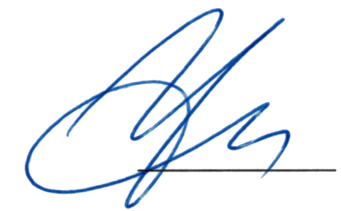 А.Б. Никитин